Resistor Color Code Diagram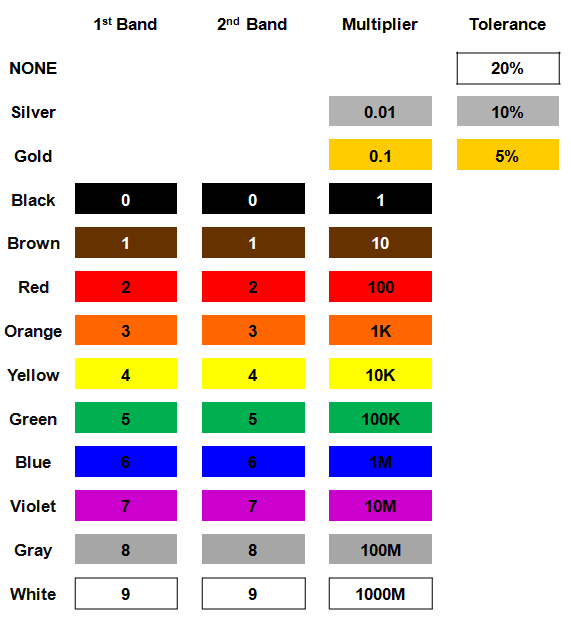 Disc Capacitor Label Diagram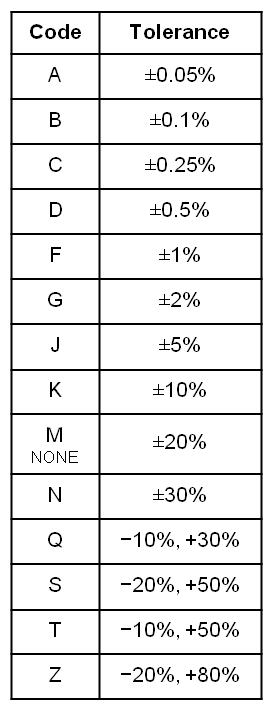 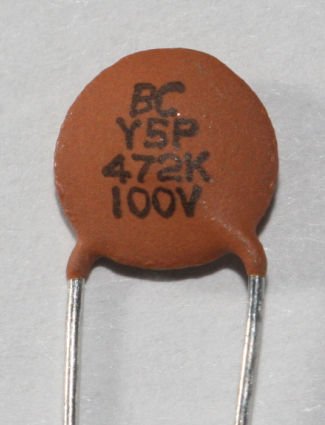 